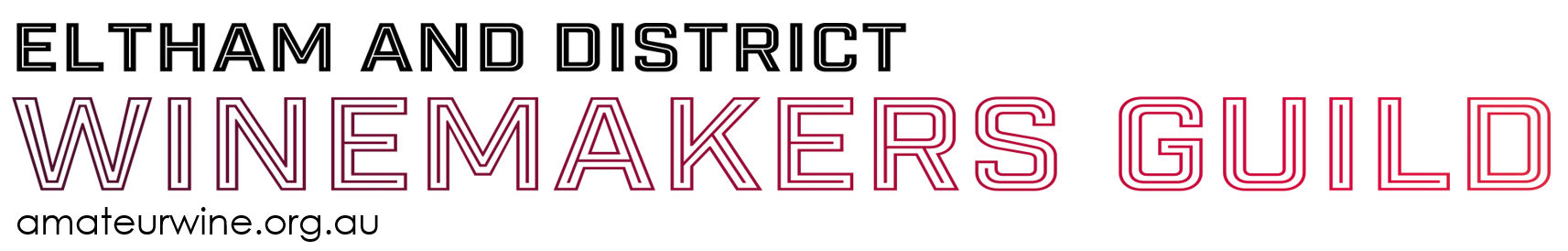 52nd ELTHAM WINE SHOWENTRY FORM 2021 Amateur SectionEntry Forms: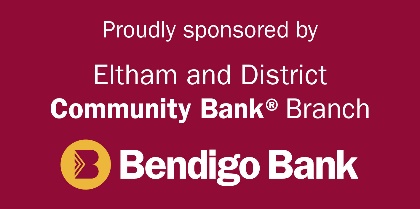 Mail (please email if possible)  to: Eltham & District Winemakers Guild Inc.
C/- 11 Savanna Parade, Truganina, Vic 3029Scan and Email to: cheers@amateurwine.org.au  with payment notificationPrivacy Note: Any email address supplied will only be used for Eltham Winemakers Guild matters and not provided to third partiesAMATEUR EXHIBITOR ENTRY FORM 2021Entry forms must be lodged by 23rd October 2021 and bottles delivered by 12th November 2021Direct Deposit payment (preferred) I have paid by Electronic Funds Transfer using the reference: ……………………………………………………………………..
EFT Payments: Eltham & District Winemakers Guild Inc. BSB 633000 Account No 150164119 (Bendigo Bank)Credit Card paymentI wish to pay by credit card. Please send me an invoice to this email address ……………………………………………………   
Note: card processing charges - MasterCard and Visa 2.2%Privacy Note: Any email address supplied will only be used for Eltham Guild matters and not provided to third partiesGRAPE WINE CLASSESEltham & District Winemakers Guild Award Certificates will be mailed to all Gold, Silver and Bronze award winners.  Wine Show results will be available on the Guild’s website before the end of November.  Entrants will receive an email notification when results are available.Gold and Silver wine bottle stickers are available for sale from the Eltham & District Winemakers Guild for attachment to your wine bottles.  For more information email cheers@amateurwine.org.au. COUNTRY WINE, MEAD, CIDER & KOMBUCHA CLASSESDeadline: Please get your entries in by 23rd October 2021IMPORTANT DATES!IMPORTANT DATES!23rd October 2021Last date for receipt of entry form and fees.30th October 2021Labels mailed to winemakers.12th November 2021Last date for bottles to be delivered.21st November 2021Wine Show Public Tasting, Awards Presentation.** Subject to Covid Guidelines in force at that time.Special Amateur Award 2021Jo Ilian Trophy: Best Berry Wine Class CBE or  MMA (berry only))RulesPublished on the website:  amateurwine.org.au/wine-show Surname:Surname:Surname:First Name:Address:Address:Address:Post Code:Telephone:Telephone:Telephone:Mobile:Email:Email:Email:Wine Guild Member? (please tick)                     Other Guild? (please name)*Name to appear on award certificates  Wine Guild Member? (please tick)                     Other Guild? (please name)*Name to appear on award certificates  Wine Guild Member? (please tick)                     Other Guild? (please name)*Name to appear on award certificates  Wine Guild Member? (please tick)                     Other Guild? (please name)*Name to appear on award certificates     Eltham                        Frankston                                                            I do not belong to a wine Guild   Eltham                        Frankston                                                            I do not belong to a wine Guild   Eltham                        Frankston                                                            I do not belong to a wine Guild   Eltham                        Frankston                                                            I do not belong to a wine Guild   Eltham                        Frankston                                                            I do not belong to a wine GuildClass CodeDescription (Predominant Components)Description (Predominant Components)Description (Predominant Components)Description (Predominant Components)Year of VintageFeesOffice Use$12$12$ 5$17$ 5$22$ 5$27$ 5$32$ 3$35$ 3$38$ 3$41$ 3$44$ 3$47$ 3$50$ 3$53Sub TotalAdditional Entry Tickets @ $12 each includes free tasting glassNote: cost of Wine Show entry is $17 if not pre purchasedAdditional Entry Tickets @ $12 each includes free tasting glassNote: cost of Wine Show entry is $17 if not pre purchasedAdditional Entry Tickets @ $12 each includes free tasting glassNote: cost of Wine Show entry is $17 if not pre purchasedAdditional Entry Tickets @ $12 each includes free tasting glassNote: cost of Wine Show entry is $17 if not pre purchasedAdditional Entry Tickets @ $12 each includes free tasting glassNote: cost of Wine Show entry is $17 if not pre purchased No. $Results books at $10 eachResults books at $10 eachResults books at $10 eachResults books at $10 eachResults books at $10 each No.$Total$GRAPE WINES: REDGRAPE WINES: REDGRAPE WINES: REDRSCShirazCurrent (2021) vintageRSPShirazPrevious vintagesRCCCab Sauvignon or Cab FrancCurrent (2021) vintageRCPCab Sauvignon or Cab FrancPrevious vintagesRMCMerlotCurrent (2021) vintageRMPMerlot Previous vintagesRPCPinot NoirCurrent (2021) vintageRPPPinot NoirPrevious vintagesRBCOther Blended RedsCurrent (2021) vintageRBPOther Blended RedsPrevious vintagesRRAAny RoseAny vintageRLCLess Common varietiesCurrent (2021) vintageRLPLess Common varietiesPrevious vintagesGRAPE WINES: WHITEGRAPE WINES: WHITEGRAPE WINES: WHITEWRARiesling, Traminer, Pinot GrisAny vintageWCCChardonnayCurrent (2021) vintageWCPChardonnayPrevious vintagesWBAOther Blended WhitesAny vintageWLALess Common White varietiesAny vintageGRAPE WINES: RED & WHITEGRAPE WINES: RED & WHITEGRAPE WINES: RED & WHITEGVASweet White/Red - Any VarietyAny vintageGSPSparkling grape, red or whiteAny vintageGFAFortified grape red or whiteAny vintageCOUNTRY WINES (please provide Specific Gravity)COUNTRY WINES (please provide Specific Gravity)COUNTRY WINES (please provide Specific Gravity)CBEBerry wine                                        Any vintageCSTStone fruit wineAny vintageCVEHerb, Grain, Flower or VegAny vintageCFROther Fruit wineAny vintageCSPSparkling country wineAny vintageCFAFortified country wineAny vintageMEAD (please provide Specific Gravity)MEAD (please provide Specific Gravity)MEAD (please provide Specific Gravity)MJAMead - Joes Ancient Orange          Any vintageMGAMead Metheglyn (Spiced)Any vintageMMAMelomel MeadAny vintageMSASparkling MeadAny vintageMTATraditional MeadAny vintageMOAOther MeadAny vintageCIDERCIDERCIDERCCTDry, StillAny vintageCCPDry, SparklingAny vintageCCSSweet, StillAny vintageCCASweet, SparklingAny vintageCOUNTRY & GRAPE WINESCOUNTRY & GRAPE WINESCOUNTRY & GRAPE WINESLIQLiqueur winesAny vintageKOMBUCHAKOMBUCHAKOMBUCHAKOMKombucha UnflavouredKIFKombucha InfusedKJNJun Kombucha